Dian Jamel SalihDian Jamel SalihZozan StreetDuhok\ Kurdistan Region-IraqPhone cell: 07504568201dian.jamel@uod.acdian_mizery@yahoo.com 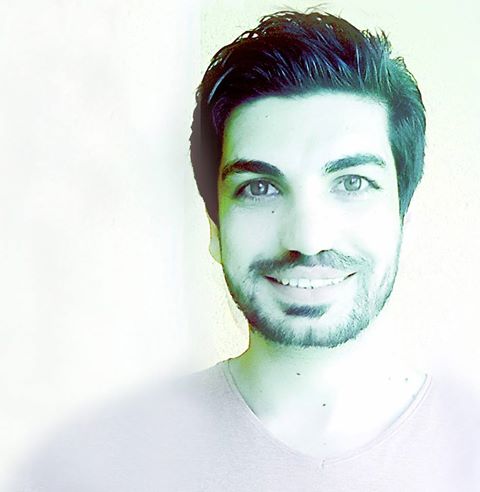 PERSONALDate of Birth:  January 1, 1987Gender: MalePlace of Birth: Duhok, Kurdistan Region-IraqCitizenship:  KurdishVisa Status:  Permanent ResidentDate of Birth:  January 1, 1987Gender: MalePlace of Birth: Duhok, Kurdistan Region-IraqCitizenship:  KurdishVisa Status:  Permanent ResidentDate of Birth:  January 1, 1987Gender: MalePlace of Birth: Duhok, Kurdistan Region-IraqCitizenship:  KurdishVisa Status:  Permanent ResidentEDUCATIONUniversity of Duhok, Faculty of Medical SciencesM.Sc. in Medical CytogeneticsNovember 2013 – July 2015 Thesis:  "Clinical and Cytogenetic profile  in patients with Down syndrome in Duhok province, Kurdistan region of Iraq"	University of Duhok, College of SciencesB.Sc. in General BiologySeptember 2006 - June 2010	Focus on General Aspect of Biology SciencesUniversity of Duhok, Faculty of Medical SciencesM.Sc. in Medical CytogeneticsNovember 2013 – July 2015 Thesis:  "Clinical and Cytogenetic profile  in patients with Down syndrome in Duhok province, Kurdistan region of Iraq"	University of Duhok, College of SciencesB.Sc. in General BiologySeptember 2006 - June 2010	Focus on General Aspect of Biology SciencesUniversity of Duhok, Faculty of Medical SciencesM.Sc. in Medical CytogeneticsNovember 2013 – July 2015 Thesis:  "Clinical and Cytogenetic profile  in patients with Down syndrome in Duhok province, Kurdistan region of Iraq"	University of Duhok, College of SciencesB.Sc. in General BiologySeptember 2006 - June 2010	Focus on General Aspect of Biology SciencesEMPLOYMENTUniversity of Duhok, Faculty of Medical SciencesJanuary 1, 2012  - presentAssistant LecturerOversee Biology Laboratory Department………………………………………………………………………..........University of Duhok, Directorate of Health and Safety/ UoDDecember, 2015  - March  2016Acting Manager of the DirectorateManage and supervise of any project related to health and safety in university of such as scientific laboratory, environment of building, cafeteria and Interior sections for Students.………………………………………………………………………..........Shilan Private Hospital, Duhok CityFebruary 2012 – December 2012 Laboratorist Dialed with laboratory experiments and diagnosis of diseases……………………………………………………………………………..Piro Magazine for Tourism and Health, Duhok CityDecember 2011 – June 2012 Managing EditorEditing General Subjects and ThreadsWriting and Publishing Articles on Medical, Scientific and General Health AspectRespond to all inquiries within work hours………………………………………………………………………………..Kurdzoom Entertainment Magazine, Duhok CityJanuary, 2006 – December, 2014Assistant ManagerManager of Health and Medical PapersUniversity of Duhok, Faculty of Medical SciencesJanuary 1, 2012  - presentAssistant LecturerOversee Biology Laboratory Department………………………………………………………………………..........University of Duhok, Directorate of Health and Safety/ UoDDecember, 2015  - March  2016Acting Manager of the DirectorateManage and supervise of any project related to health and safety in university of such as scientific laboratory, environment of building, cafeteria and Interior sections for Students.………………………………………………………………………..........Shilan Private Hospital, Duhok CityFebruary 2012 – December 2012 Laboratorist Dialed with laboratory experiments and diagnosis of diseases……………………………………………………………………………..Piro Magazine for Tourism and Health, Duhok CityDecember 2011 – June 2012 Managing EditorEditing General Subjects and ThreadsWriting and Publishing Articles on Medical, Scientific and General Health AspectRespond to all inquiries within work hours………………………………………………………………………………..Kurdzoom Entertainment Magazine, Duhok CityJanuary, 2006 – December, 2014Assistant ManagerManager of Health and Medical PapersUniversity of Duhok, Faculty of Medical SciencesJanuary 1, 2012  - presentAssistant LecturerOversee Biology Laboratory Department………………………………………………………………………..........University of Duhok, Directorate of Health and Safety/ UoDDecember, 2015  - March  2016Acting Manager of the DirectorateManage and supervise of any project related to health and safety in university of such as scientific laboratory, environment of building, cafeteria and Interior sections for Students.………………………………………………………………………..........Shilan Private Hospital, Duhok CityFebruary 2012 – December 2012 Laboratorist Dialed with laboratory experiments and diagnosis of diseases……………………………………………………………………………..Piro Magazine for Tourism and Health, Duhok CityDecember 2011 – June 2012 Managing EditorEditing General Subjects and ThreadsWriting and Publishing Articles on Medical, Scientific and General Health AspectRespond to all inquiries within work hours………………………………………………………………………………..Kurdzoom Entertainment Magazine, Duhok CityJanuary, 2006 – December, 2014Assistant ManagerManager of Health and Medical PapersSKILLSLanguage:Fluent in Kurdish Language (Both Badini and Sorani Dialect)Fluent in Arabic LanguageGood in English Computer Skills:Microsoft OfficePhotoshopSPSSEnternetFormate and install WindowsLanguage:Fluent in Kurdish Language (Both Badini and Sorani Dialect)Fluent in Arabic LanguageGood in English Computer Skills:Microsoft OfficePhotoshopSPSSEnternetFormate and install WindowsLanguage:Fluent in Kurdish Language (Both Badini and Sorani Dialect)Fluent in Arabic LanguageGood in English Computer Skills:Microsoft OfficePhotoshopSPSSEnternetFormate and install WindowsPUBLICATIONSJournalism:Published more than 100 Articles and Reviews of Medical, Health and general scientific aspect in different newspapers, magazines and journals in Kurdistan region.Books:Translated and published Six Medical textbooks from English to Kurdish language, which are (Microbiology, Molecular and Cell Biology, Endocrinology, Medical Parasitology, Genetics, Human Anatomy and Physiology).Translated and published three child Scientific Books from English to Kurdish language.Journalism:Published more than 100 Articles and Reviews of Medical, Health and general scientific aspect in different newspapers, magazines and journals in Kurdistan region.Books:Translated and published Six Medical textbooks from English to Kurdish language, which are (Microbiology, Molecular and Cell Biology, Endocrinology, Medical Parasitology, Genetics, Human Anatomy and Physiology).Translated and published three child Scientific Books from English to Kurdish language.Journalism:Published more than 100 Articles and Reviews of Medical, Health and general scientific aspect in different newspapers, magazines and journals in Kurdistan region.Books:Translated and published Six Medical textbooks from English to Kurdish language, which are (Microbiology, Molecular and Cell Biology, Endocrinology, Medical Parasitology, Genetics, Human Anatomy and Physiology).Translated and published three child Scientific Books from English to Kurdish language.MEMBERActive member of the Kurdistan Biology SyndicateActive member of the Kurdistan Journalists SyndicateActive member of the Kurdistan Biology SyndicateActive member of the Kurdistan Journalists SyndicateActive member of the Kurdistan Biology SyndicateActive member of the Kurdistan Journalists SyndicateCERTIFICATESICDL International Computer Driving Licence Certificate, 2013.TOEFL English language Certificate, 2013.Driving license. 2011.Pearson Test of English Academic Certificate, 2015.Teaching Methodology course certificate, 2015.Scientific title, 2016.ICDL International Computer Driving Licence Certificate, 2013.TOEFL English language Certificate, 2013.Driving license. 2011.Pearson Test of English Academic Certificate, 2015.Teaching Methodology course certificate, 2015.Scientific title, 2016.ICDL International Computer Driving Licence Certificate, 2013.TOEFL English language Certificate, 2013.Driving license. 2011.Pearson Test of English Academic Certificate, 2015.Teaching Methodology course certificate, 2015.Scientific title, 2016.REFERENCESAvailable upon requestAvailable upon requestAvailable upon request